3 четверть. 3 класс. 5 урок.Тема урока: Танцевальная музыка. Менуэт. Гавот. 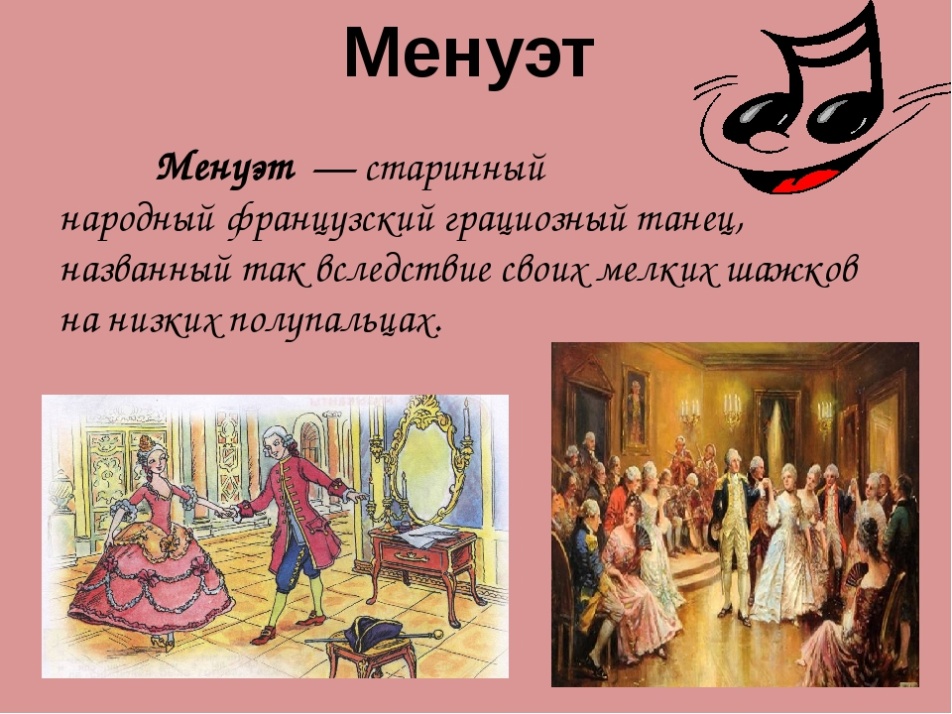 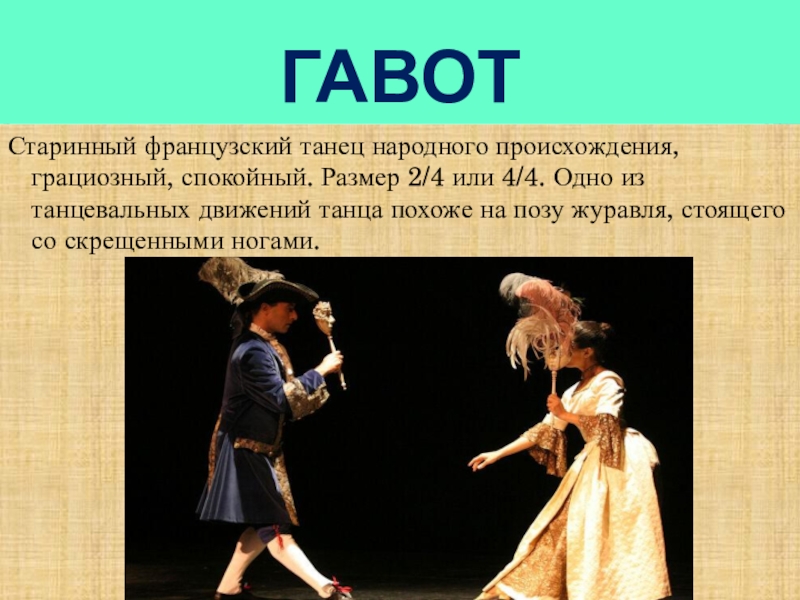 Домашнее задание: 1.Записать тему в тетрадь и выучить.2. Слушать:И. С. Бах Менуэт из французской сюиты ми мажор.Менуэты В. Моцарта, Й. Гайдна; Ж.Б Люлли. Гавот ре минор. И. С. Бах Гавот ми мажор.Задание выполнить и прислать на электронную почтуtabolina231271@mail.ru  или ВК не позднее  15 февраля. 